Normanton Common Primary Academy – Sports Premium 2014 - 2015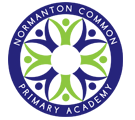 PE Sports PremiumThe Government have allocated funding to all schools to be spent on Sports over the next 2 academic years. Normanton Common received £9500 as our second tranche of money from September 2014 to July 2015.Year 2 Focus:1. To increase attendance for targeted pupils to raise progress  2. To improve teacher confidence in teaching and delivering PE lessons  3. To maintain and further enhance pupil engagement in School SportOverviewThe previous year we have utilised our sports premium through a variety of different ways. A significant amount of funding was used to hire a Professional Sports Coach to ensure all of our pupils are enriched with a comprehensive package of sport and physical activity during curriculum PE sessions. This will ensure the children maintain two hours of school sports each week. The sports coach will continue to provide extra-curricular sports to both Key Stage 1 and 2 pupils. As we believe self-esteem and personal satisfaction can have a significant impact on children’s learning across school we purchased STAR awards to give to children who had performed well in PE whether it be: through leadership, through commitment, through excellence, through team work and many other aspects. At Normanton Common we embrace the benefits of competitive sport, and we are proud of the sporting accomplishments that our pupils achieve both through school organised sports, local community sports team and also wider professional sports clubs. We have used a fraction of our funding to pay for transport to and from over 20+ level 1, level 2 and level 3 sporting competitions. To ensure the children still maintain a high level of PE and Sport within school we have used some of our money to enhance and maintain the school facilities and equipment in school. The will ensure the children continue to access high level PE with equipment that is suitable to their needs. Some of the equipment ordered ensured the children had the opportunity to participate in sports that might not be accessible outside of school. Going hand in hand with the delivery of high level PE in the curriculum, money has been spent to improve the standards of 5 teacher across school. These staff members have worked with Professional Sports Coaches weekly to improve their own skills and improve their delivery of PE. At Normanton Common we believe that sport can be used as a catalyst to improve children’s attainment in other subjects, therefore part of our funding has been used to purchase a Premier League Reading scheme where targeted children used sport as a vehicle to tackle problems in reading. This ensured that they were motivated to succeed in other subjects.A sport lead has been hired to oversee whole school sport and ensure that the delivery, opportunity and standard of PE and Physical activity in school remains high quality. What Was it Spent On?How Much?Sports Coach £4200Events (transport and cover)£1500Summer School£500Premier League Reading Scheme£300TLR (sports lead), Release time, courses + Cover, conferences£1400PE Star Awards£365Equipment£630Wakefield PE, Sport and Health Package£395Teacher Tuition 1:1 (CPD) 5 Teachers£500                                                                                                                      Total:  £9790                                                                                                                          Total:  £9790    Impact of Sports Funding in PE and Sport 14-15Impact of Sports Funding in PE and Sport 14-15Impact of Sports Funding in PE and Sport 14-15ActivityYear 13/14 FundingPost Funding (Since April 2014)KS1 sports coaching in curriculum time2 hours a week for 39 weeks78 hours total2 hours a week for 39 weeks78 hours totalKS1 After School Sporting ActivityFree to parents with School employed coach(25 children uptake)Free to parents with School employed coach(30 children uptake)KS2 sports coaching – curriculum time4 hours a week for 39 weeks156 hours total4 hours a week for 39 weeks156 hours totalKS2 after school sports activityFree to parents through School employed coach, staff and local authority. Sports include: football, cross county, multi skills (100 children uptake)Free to parents through School employed coach, staff and local authority. Sports include: netball, football, cross county, multi skills, dance (183 children uptake)Competitive sporting opportunities3 – Level 1 Sporting Competitions3  - Level 2 Sporting Competitions0 - Level 3 Sporting Competitions6 – Local school Matches (netball, football)These sports include: cross country, football, cricket, tag rugby, athletics, gymnastics, 9 – Level 1 Sporting Competitions11 - Level 2 Sporting Competitions3 - Level 3 Sporting Competitions6 – Local school Matches (netball, football)These sports include: cross country, football, cricket, tag rugby, golf, rounders, hockey, athletics, dancing, cyclingStaff development in teaching curriculum sport and PEProfessional Development focus of Ball Games and Team Games5 members of staff – 6 week CPD programmeSports include: Multi Skills, Football, Rugby, Gymnastics, cricketTeacher Leadership Role One staff member assigned to working and improving whole school PEThis included taking children to competitions, attending courses and creating whole school PE visionsCross Curricular Links with other subjectsNONETargeted children focused on Premier League reading scheme to use sport as a catalyst to reading10 children in a 10 week Wakefield Wildcats learning zone10 children in a 6 week Featherstone improvers learning zonePupil RewardsNONEAll children who performed within curriculum PE gained a STAR Award.Success Criteria: social, team work, expertiseEquipmentEquipment bought due to the high demands of extra-curricular and curriculum sportsEquipment bought due to the high demands of extra-curricular and curriculum sports